FUNERAL OF MAJOR PETER DEREK HOGGMajor Peter Hogg was buried at Erimi British Cemetery, near Episkopi Cyprus, on Friday 15 November 2019.  His funeral was attended by his widow Kate, daughters Lesley and Susan, and granddaughter Isabella.  The KOSB Association was represented by the Vice-Chairman, Lt Col Russell Combe MBE, who read a eulogy to Peter.  Iain Whiteley and Ian Domingo also travelled for the funeral and were joined by Borderers resident in Cyprus, including Judd Larsen and John Hunter.  Iain Whiteley led the reading of the Regimental Collect.  Approximately 100 mourners were present, including several Episkopi Hash House Harriers of which Peter was an ex ‘Hon Pres’, the Army Benevolent Fund community, of which Peter was the Chairman, and many other friends and acquaintances’ whose lives Peter had touched.  ‘He was a legendary character of the Regiment and will be sorely missed.’   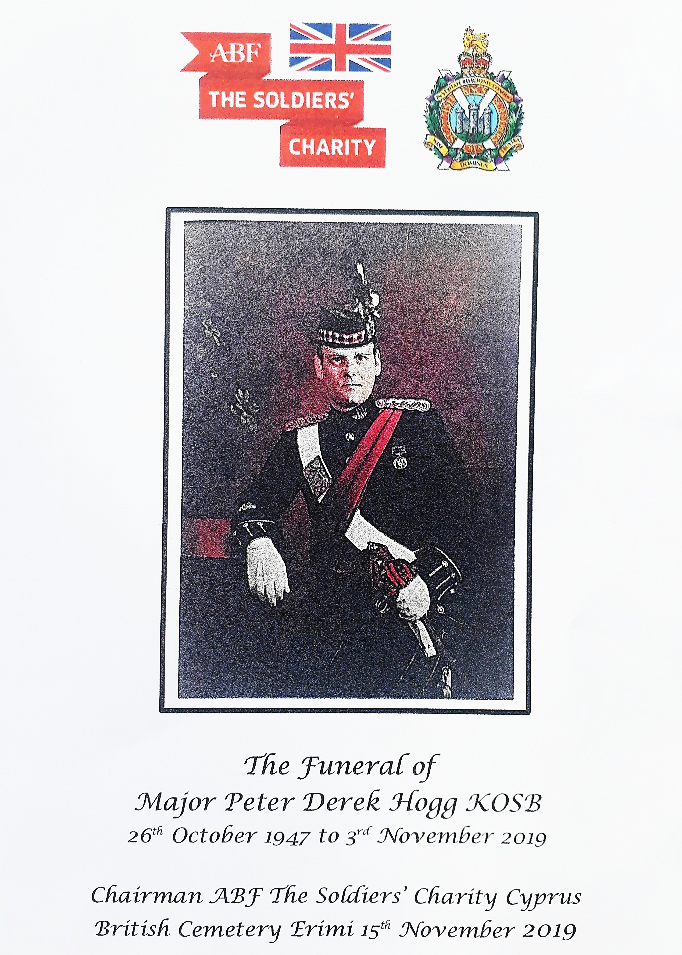 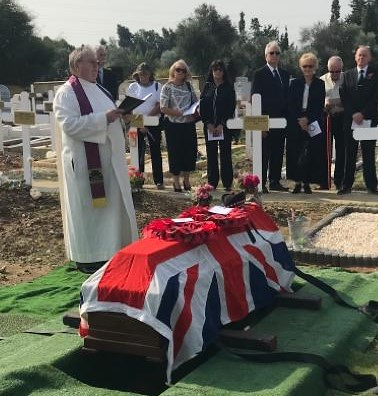 